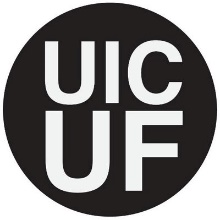 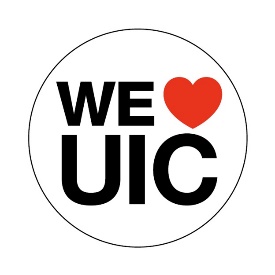 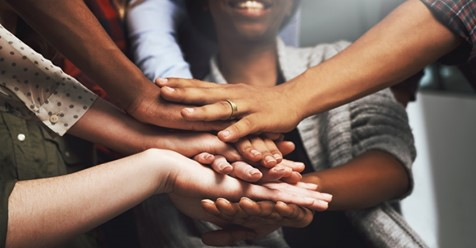 LEARN YOUR RIGHTS UNDER OUR 
NEW UNION CONTRACT!How are raises determined?What’s new about our professional development funds?What are my rights re: new computers?What can I expect re: workload policies?JOIN USFriday, September 20, 10:30 – 11 amApplied Health Sciences Building1919 West Taylor – Room 315Union members & non-members welcomeQuestions? Email your AHS rep: CelesteJ@uic.edu